THE POTATO SECTOR OF FRANCEThe potato has an important place in the French national diet, the French consume each year over 50 kg per capita of potatoes, about half of that in the form of processed potato products.
In year 2017 the total potato production is estimated at 6.1 million tonnes. About one million tonnes of France's potatoes are destined for the domestic fresh market, and one million tonnes for the processing industry. 1st  European exporting country for ware potatoes2nd  exporting country in the world for seed potatoes (20 000 hectares in 2016)11th producing country in the world for potato production160 000 hectares of potato production [seed, ware (table and processed for human consumption) and starch]France : the country known for high quality seed potatoesMain areas for potato  : North Hauts de France, Champagne, Brittany, Centre, Normandy, etc.External tradeThe sales of French seed potatoes abroad vary between 110,000 and 140,000 tons.
Past two years, these sales reached record levels above 140,000 tons.France is Europe's No. 1 exporter of fresh potatoes. More than 45% of these sales are within the European Union, mainly in Spain, but also in Italy, Portugal, Belgium and the Netherlands. The country has a tradition of using French seeds for its own exports. Other destinations for French stock are North Africa (Algeria, Egyptia, Morocco, Tunisia) and the Middle East, increasing with 46,5% of the sales since a few years.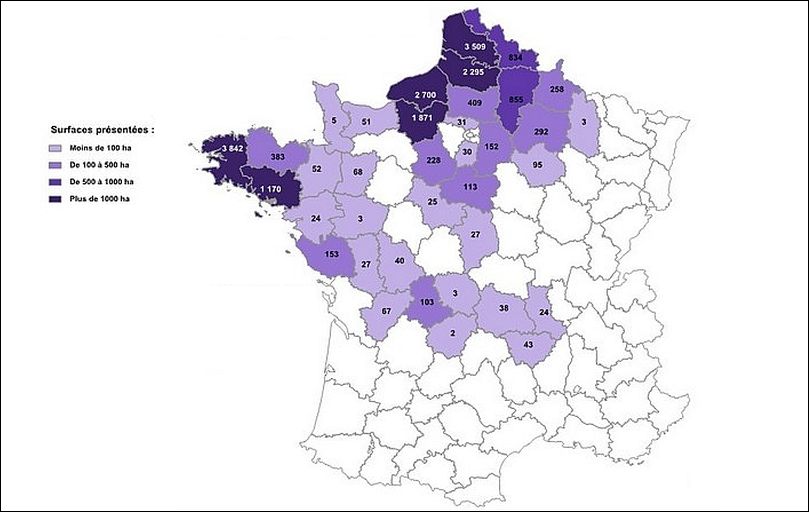 The most grown potato varieties in France are: SpuntaBintjeAgataCharlotte (firm flesh)MarkiesKaptah Vandel (Starch Industry)Mona LisaLady ClaireAmyla (Starch Industry)Amandine (firm flesh)Exporter /dispatchersExporter /dispatchersAGRI PLANTS S.A.R.L.8, Rue Madame
80620 FRANSUTél. : 03 22 54 01 61
Fax : 03 22 54 81 82Pierre de FRANSSU
pdefranssu@agriplants.comAMMEUX EARL6,rue des écoles
80360 LESBŒUFTél. : 03 22 85 13 30
Fax : 03 22 85 13 29Pascal AMMEUX
pammeux@wanadoo.frATOUT PLANTS41, rue Auguste Comte
B.P. 1531 - Z.I Nord
87020 LIMOGES CEDEX 9Tél. : 05 55 38 94 71
Fax : 05 55 38 88 57Fabien BARTHOMIER
atoutplants@nateaagriculture.comAULICOURT PLANTS SARLFerme d'Aulicourt
Route de Quievy
59540 BETHENCOURTTél. : 03 27 76 04 38
Fax : 03 27 75 83 88Vincent et Sophie DOUCHET
contact@aulicourt-plants.frBARTIER SARLRue Principale
62270 CANTELEUXTél. : 03 21 03 60 75
Fax : 03 21 41 69 87Guillaume BARTIER
bartier@orange.frBERNARD S.A.SFerme de l'Hermitage
2, route de Bihucourt
62121 GOMIECOURTTél. : 03 21 50 57 80
Fax : 03 21 50 57 83
www.jbbernard.frAnne Cécile BENOIT – Victor DHERS
contact@jbbernard.frBILLANT SASQUILLEC
29800 ST URBAINTél. : 02 98 25 00 11
Fax : 02 98 25 04 82Pierre BILLANT
billant@wanadoo.frBRETSEEDS9 Bis Rue Charles Gounod
29000 QUIMPERTél. : 02 98 80 06 10
Fax : 02 98 80 12 31Claude CADIOU
contact@bretseeds.comC.A.F.P.A.S.36, rue Albert Pottier
49650 ALLONNESTél. : 02 41 52 00 28
Fax : 02 41 52 84 88Gilles GODINEAU
bleger.cafpas@nerim.netCAUX PLANTS S.A.R.L.2, rue du Bois Ricard
76630 AUQUEMESNILTél. : 02 35 85 48 54
Fax : 02 35 85 49 02Christian DEFRANCE
defrance.christian@wanadoo.frCAVAC-Coop AG Haut Bocage Vendéen12, Boulevard Réaumur
BP 27
85001 LA ROCHE SUR YON - CEDEXTél. : 02 51 36 51 51
Fax : 02 51 36 51 97CLISSON SASRoute de Gourgé
BP 206
79200 CHATILLON SUR THOUETTél. : 05 49 95 11 66
Fax : 05 49 64 25 82
www.legroupeclisson.frBruno BATAILLE
bb@hbat.frCOOP AG ETREPAGNY PLANTSSente de la Porte Rouge
Z.I de la Porte Rouge
27150 ETREPAGNYTél. : 02 32 55 64 28
Fax : 02 32 27 04 98J.C QUILLET
cooperative.etrepagny-plants@wanadoo.frCOOP AG HAUT BOCAGE VENDÉEN1, Rue de l'Industrie
BP 06
85590 LES EPESSESTél. : 02 51 57 31 34
Fax : 02 51 57 36 20Nicolas PICARD
n.picard@cavac.frCOOP CECABCrénihuel
Le Pont de Kerguistin
56920 NOYAL PONTIVYTél. : 02 97 25 50 54
Fax : 02 97 25 07 23Stéphane LAUDRIN
slaudrin@cecab.comCOOPERATIVE COPLANTChemin la Salle
Ham Salle
51600 ST-JEAN-SUR-TOURBETél. : 03 26 60 27 00
Fax : 03 26 60 24 74Clément RAULIN
clementraulin@voila.frCROGUENNEC MEVEL SARLBotdrein
29460 IRVILLACTél. : 02 98 25 83 67
Fax : 02 98 25 91 08Arnaud MEVEL
croguennec.mevel@wanadoo.frDENNIEL Bertrand S.A.R.L.Créach Carnel
29460 IRVILLACTél. : 02 98 25 83 59
Fax : 02 98 25 82 33Guillaume DENNIEL
guillaume.denniel@orange.frDESMAZIERES S.A.Z.I Artoipole
123 ALLEE DU BENELUX
62118 MONCHY LE PREUXTél. : 03 21 50 48 49
Fax : 03 21 50 48 45
www.desmazieres.frGilles FONTAINE
gilles.fontaine@desmazieres.frDOUAR DEN SCICRoute du Ruellou
22480 SAINT-NICOLAS-DU-PELEMTél. : 02 96 29 55 81
Fax : 02 96 29 58 09Fabris TREHOREL
douarden@wanadoo.frELORN PLANTS S.A.R.L.Zone de Bel Air
29450 SIZUNTél. : 02 98 68 06 57
Fax : 02 98 68 47 29
www.elornplants.comAndré DONVAL
gieelorn@terre-net.frEUROPLANT FRANCE SARL80, avenue de Suffren
75015 PARISTél. : 01 53 58 41 00
Fax : 01 43 06 12 01Yves ROUSSINEAU
yves@roussineau.frGARRIGUES FRERES SARue des Metiers ZI
12850 ONET LE CHATEAUTél. : 05 65 67 16 12
Fax : 05 65 67 85 45
www.garriguesfreres.comAlexandre GARRIGUES
info@garriguesfreres.comGERMICOPA SA1, allée Loeiz Herrieu
CS 33033
29334 QUIMPER CEDEXTél. : 02 98 10 01 00
Fax : 02 98 10 01 20
www.germicopa.comEric BARGY
eric.bargy@germicopa.frGOPEX DISTRIBUTION S.A.Espace Le Grand Large
Quai de la Douane
29200 BRESTTél. : 02 98 40 65 76
Fax : 02 98 40 65 43Pierre CADIOU
contact@gopex-sa.comHUCHETTE CAP GRIS NEZAvenue Industrielle
B.P. 32
59932 LA CHAPELLE D'ARMENTIERES CedexTél. : 03 20 35 85 13
Fax : 03 20 35 38 97
www.huchette-capgrinez.frSebastien GALLAND
contact@huchette-capgrinez.frIPM FRANCE1, rue de Bellonne
62490 NOYELLES-SOUS-BELLONNETél. : 03 21 50 06 31
Fax : 03 21 50 22 61Roland LOISIL
info@ipm-france.frLE COMPTOIR DU PLANTRoute de Willerval
D50
BP 47
62680 MERICOURTTél. : 03 21 77 33 12
Fax : 03 21 77 33 26Mathieu BERTRAND
06 32 65 91 35
cdp@groupe-wecxsteen.comLES TOUQUET PLANTS S.A.Plaine d'Hurtevent
D 126
62170 MONTCAVRELTél. : 03 21 06 04 76
Fax : 03 21 81 16 95Patrick MONNIER
p.monnier@touquetsavour.comLSA SARLLOCMELAR
29400 PLOUNEVENTERTél. : 02 98 83 68 49
Fax : 02 98 83 61 84Alain ROUDAUT
roudaut.lsa@orange.frMAISON DEBARGE PLANTS173, Rue de Therouanne  
62500 ST OMERTél. : 03.21.12.87.40
Fax : 03.21.88.32.26Cathy MALNOU
plants@maisondebarge.frMARITIME PLANTS SARL10, place de la Mairie
62170 CAMPIGNEULLES-LES-PETITESTél. : 03 21 81 07 92
Fax : 03 21 81 53 24Bernard FOURDINIER
gaec.roussel@wanadoo.frMEIJER FRANCE2, allée Hervé Bazin
37270 LARCAYTél. : 02 47 48 95 17
Fax : 02 47 27 10 14Laurent MEMETEAU
laurentmemeteau@meijer-potato.comNEUBOURG PLANTS CNP SCA4, rue Colombel
Marbœuf
27110 LE NEUBOURGTél. : 02 32 35 86 23
Fax : 02 32 42 93 18Michel DUBOS
mdubos@nordnet.frNORIKA FRANCE SARL1 Grande Rue
80620 FRANSUTél. : 03 21 50 06 31
Fax : 03 21 50 22 61Hendrick OFFEREINS
mulaud.loisil@wanadoo.frORCAN EURL3, Rue Dorion
80370 DOMLEGER LONGVILLIERSTél. : 03 22 29 03 83
Fax : 03 22 29 03 42Stéphane DUPETIT
dupetit.orcan@wanadoo.frPAYZONS FERME ASSOCIATIONLes Deux Croix
56300 NEULLIACTél. : 02 97 39 65 03
Fax : 02 97 39 65 03PERRIOL CAMILLE S.A.R.L.Les Marrons
Espace économique axe 7
26140 ALBONTél. : 04 75 03 42 10
Fax : 04 75 03 42 11Camille PERRIOL
albon@perriol.frPICARDIE PLANT S.A.R.L.17, Route de Becquigny
02110 BOHAIN EN VERMANDOISTél. : 03 23 07 13 09
Fax : 03 23 07 25 96Hubert HALLE
huberthalle02@gmail.comPOMMIES LIMITED471, Rue de Quesnoy
59118 WAMBRECHIESTél. : 06 74 53 27 09
Fax : 03 20 31 43 67Dany DEVINCK
pommies.limited@wanadoo.frPONDI PLANTSKerlegouge
56500 NAIZINTél. : 02 97 27 47 20
Fax : 02 97 27 40 43Philippe HAMONIC
odile.hamonic@orange.frPRIM'ALLIA2, Rue Le Mont de Monceau
02350 MARCHAISTél. : 03 23 22 31 31
Fax : 03 23 22 29 99 François BOBIN
fbobin@expandis.netROUDAUT SARLLOCMELAR
29400 PLOUNEVENTERTél. : 02 98 83 68 49
Fax : 02 98 83 61 84Alain ROUDAUT
roudaut.lsa@orange.frROUSSINEAU SA80 Avenue de Suffren
75015 PARISTél. : 01 53 58 41 00
Fax : 01 43 06 12 01Yves ROUSSINEAU
yves@roussineau.frSARL DU CHEMIN SECRET1, rue de la Chapelle
62121 ERVILLERSTél. : 03 21 51 29 08
Fax : 03 51 12 03 34Vincent THUILLIER
lfdcs@lafermeducheminsecret.comSEMENCES DE BRETAGNE SARLLAN AR BOURG
29430 LANHOUARNEAUTél. : 06 81 91 05 32
Fax : 02 98 61 67 23Olivier JEZEQUEL
olivier.jezequel@nordnet.frSEMENTISLA VERGNE
87370 LAURIERETél. : 05 55 71 49 95
Fax : 05 55 71 51 61Jean-François PHILIPPE
philippejf16@wanadoo.frSIAC12, 13, 15, 17, route de Grémonville
B.P. 32
76191 YVETOT CEDEXTél. : 02 35 95 06 44
Fax : 02 35 95 12 52Olivier FERON
ste-siac@orange.frSOLANA FRANCE SAS18, Rue du Port de Marne
51000 CHALONS EN CHAMPAGNETél. : 03.26.22.84.24
Fax : 03.26.22.84.24Yannick LEFEVRE
yannick.lefevre@solana.deSTET FRANCEChez KWS France, ZI SUD
Route de Paris
80700 ROYEThierry RONDEAUX
thierry.rondeaux@stet-potato.comTHE POTATO COMPANY FRANCE SARLRue Bergère
62121 BIHUCOURTGaby STET
gaby.stet@tpc.nlTRISKALIAZ.I de Lanrinou
BP 100
29206 LANDERNEAU CEDEXTél. : 02 98 25 30 00
Fax : 02 98 25 32 64
www.triskalia-potato.com Michel CAM
contact.potato@triskalia.frUNICORRoute d'Espadion
BP 3220
12000 RODEZ CEDEX 9Tél. : 05 65 67 89 00
Fax : 05 65 67 89 16Daniel POUX
daniel.poux@groupe-unicor.comUNION AUVERGNE PLANTSCour de la Gare
43500 CRAPONNE SUR ARZONTél. : 04 71 03 22 48
Fax : 04 71 03 38 05André ROCHE
chvelay@wanadoo.frVAN RIJN FRANCE S.A6 allée des Gibessières
78580 BAZEMONTTél. : 01 34 75 08 85
Fax : 01 34 75 08 86Marc HOOGTERP
m.hoogterp@van-rijn.frVERMERSCH EARL2315 Route d'Uxem
59380 WARHEMTél. : 03 28 62 04 62Olivier DELANOYE
delanoyeb@wanadoo.fr